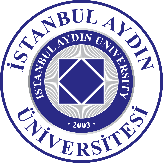 YATAY GEÇİŞ KOMİSYONU İŞ AKIŞ ŞEMASIYATAY GEÇİŞ KOMİSYONU İŞ AKIŞ ŞEMASIİş Akış Süreciİş Akış SüreciSorumlu                                       Hayır                                       HayırKomisyon KoordinatörüÖğrenciKomisyon Üyeleri (İlgili durum için belirlenmiş üye)Öğrenci DanışmanıKomisyon ÜyeleriKomisyon ÜyeleriKomisyon ÜyeleriDİKEY GEÇİŞ KOMİSYONU İŞ AKIŞ ŞEMASIDİKEY GEÇİŞ KOMİSYONU İŞ AKIŞ ŞEMASIİş Akış Süreciİş Akış SüreciSorumlu                                       Hayır                                       HayırKomisyon KoordinatörüÖğrenciKomisyon Üyeleri (İlgili durum için belirlenmiş üye)Öğrenci DanışmanıKomisyon ÜyeleriKomisyon Üyeleri